Cheddleton Parish Council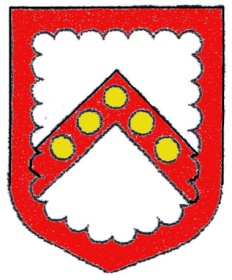 Clerk:   Ms. L. J. Eyre                                  Telephone:  01538 385223  34, The Walks, Leek, Staffs, ST13 8BY.      Email: louise.eyre.cheddletonpc@sky.com11th. November 2020.Dear Sir/Madam,L01-20 The Local Authorities and Police and Crime Panels (Coronavirus) (Flexibility of Local Authority and Police and Crime Panel Meetings) (England and Wales) Regulations 2020All members of the Parish Council are hereby summoned to the online Zoom Parish Council Meeting on Tuesday, 17th November 2020 at 7:30pm.  An agenda for the meeting is set out below (this is an abridged agenda, items not included will be addressed at a future meeting)Ms. L.J. EyreClerk.	AGENDAApologies.Declarations of Interest. Members’ Sec. 33 Dispensation Requests.Announcements - Chairman’s Flowers.Public Question Time.Minutes of the Meeting 20th October 2020.Matters arising therefrom.Presentation by Shaun Hulin about the Census 2021.Climate Crisis.Ground Maintenance Issues.Website Accessibility.Basford Bridge Lane/Bridges/FOI request.Bus Shelter Wetley Rocks.Gas Boiler Service & works required Craft Centre/Community Centre Update on Waste Bin - Folly Lane.Rent for Wetley Rocks Playing Field.Quotes for Replacement Bench Wetley Rocks Playing Field.Update on Conservation Area.Data Protection Annual Renewal Fee - Information Commissioner’s Office - £40.Reports of Committees and Outside Bodies: -Cheddleton Playing Field Committee Meeting.HR Committee Meetings.Planning & Amenities Committee Meeting.Footpaths & Countryside Committee Meeting.Reports of Outside Bodies - SMDC Committees.Accounts.Correspondence: -Amey Report 4217161 - Blocked Drains - By Bridge Eye, Station Road, Cheddleton.Amey Report 4216677 - Pothole - Rownall Road near the junction with Cellarhead Road, Werrington.Amey Report 4217154 - Damaged Manhole - Rownall Road, Werrington.Amey Report 4217093 - Pothole - Entrance to Craft Centre, Shaffalong Lane, Cheddleton.Amey Reports 4165169 & 4186931 - No White Lines - Main Road, Wetley Rocks - Completed.Public Sector Deposit Fund details.SLCC News Bulletins.RBS Fees & Charges.CPRE campaign updates.Canal & River Trust Updates.Staffordshire Wildlife Membership renewal.Action Fraud.Cyber Top Tips - Cyber Crimes Unit.War Memorial Cleaning.Fly Tipping Mill Lane, Wetley Rocks.Trees on Randles Lane, Wetley Rocks.Observations Cellarhead/Station Road, Cheddleton.Everyone Health - Staffordshire.Her Majesty’s Lord-Lieutenant of Staffordshire Mr. Ian James Dudson CBE - Thank You. Prestige Awards - 2020/21.Staffordshire Smart Alert.What3words - Emergency Response.WCCTV Redeployable CCTV - Free Trial.Cheddleton Committee for Cancer Research UK cancellation of Pudding Race.SPCA Training Courses.Village Gateway Signs.Public Question Time.Zoom MeetingTopic: #5 Cheddleton Parish Council MeetingTime: Nov 17, 2020 07:30 PM LondonJoin Zoom Meetinghttps://us02web.zoom.us/j/83179129647?pwd=MEJkSVRpSVpCR0lrNnp3clIxVngrZz09Meeting ID: 831 7912 9647Passcode: 875958